浙江省科学技术厅浙江省科学技术厅关于召开2022年度“尖兵”“领雁”研发攻关计划项目组织申报部署会的通知各设区市科技局、省部属高校院所、省级新型研发机构、省级有关单位：为进一步做好2022年度“尖兵”“领雁”研发攻关计划项目的组织申报工作，我厅定于8月3日在杭州召开2022年度“尖兵”“领雁”研发攻关计划项目组织申报部署会。现将有关事项通知如下：一、会议时间、地点1、会议时间：8月3日上午报到，下午2点半开始，会期1天。2、会议地点：之江饭店会议中心一楼中会场二、会议日程1、2022年度“尖兵”“领雁”研发攻关计划项目组织实施工作部署；2、各领域榜单及申报推荐要求解读；3、申报材料的具体规范要求和系统操作；4、互动交流。三、参会人员1、主会场：厅规划处、高新处、农村处、社发处、合作处、省项目中心、宣教中心相关人员；各设区市科技局相关负责人1人，主要省部属高校院所、省级新型研发机构及省级有关部门的科研管理负责人1人。2、分会场（采用钉钉会议）：其他省部属高校院所、省级新型研发机构、省级有关部门的科研管理负责人；各县市区科技局相关负责人。四、其他事项1、报名方式：（1）线下主会场人员请关注微信公众号“浙江科技项目”，点击“创新服务”中“尖兵领雁项目申报”进行报名，报名时间截至8月2日上午12点；（2）线上分会场人员请下载钉钉软件，搜索群号：34455124（2022年度“尖兵”“领雁”研发攻关计划项目组织申报部署会），并填写“单位+职务+姓名”申请入群。2、因疫情防控需要，参会人员要求佩戴口罩，住宿不作统一安排，外地代表确需住宿的请自行联系酒店(电话0571-88066888)。3、联系人：省科技项目管理服务中心冯清芸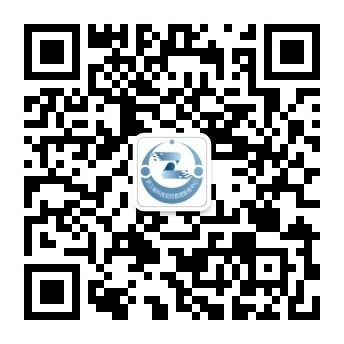 联系电话：0571-81051632                             （公众号：浙江科技项目）